СОВЕТ  ДЕПУТАТОВ ДОБРИНСКОГО МУНИЦИПАЛЬНОГО РАЙОНАЛипецкой области21-я сессия  VI-го созываРЕШЕНИЕ15.08.2017г.                                     п.Добринка	                                    174-рсО награждении знаком отличия «За заслуги перед Добринским районом»Рассмотрев обращение администрации Добринского муниципального района  и материалы, представленные комиссией по рассмотрению вопросов, связанных с награждением знаками и наградами Добринского района, о награждении знаком отличия «За заслуги перед Добринским районом»,     руководствуясь ст.27 Устава Добринского муниципального района, учитывая решение постоянной комиссии по правовым вопросам, местному самоуправлению и работе с депутатами, Совет депутатов Добринского муниципального района  РЕШИЛ:		1.Наградить знаком отличия «За заслуги перед Добринским районом»:	-Гущину Нину Александровну, главу сельского поселения Среднематренский сельсовет;                                                                                                                          	-Малыхина Владимира Николаевича, главу крестьянского хозяйства «Чара».	  2.Настоящее решение опубликовать в районной газете «Добринские вести».Председатель Совета депутатовДобринского  муниципального района				    М.Б.Денисов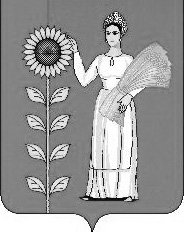 